Chu pas une femme à marierLes Hay Babies - Julie Aubé, Katrine Noël, Vivianne Roy 2012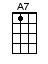 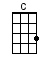 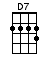 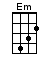 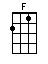 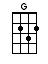 INTRO:  < SINGING NOTE: G > / 1 2 3 4 / 1J'va m'coucher [C] tôt[C] J'manque du som-[Em]meil[Em] J'ferme la T-[C]-V[C] C'est yinque d'la junk any-[F]way[F] J'va lire un [C] livre[C] Me perdre dans ses his-[G]toires[G] Pour me faire des à [F] croire[G] Pour me faire des à [C] croire [C]J'arrête de boire de-[C]main[C] But j'ai dit ça hier aus-[Em]si[Em] Ça me fait mal les ma-[C]tins[C] J'reste collée au [F] lit[F] Une bonne assiette de [C] graisse[C] Au Hyne's au mi-[G]di[G] Well les vieux mind [F] pas[G] Y'ont passé là zeux aus-[C]siCHORUS:[C] Chu pas une femme à mari-[F]er[F] Ta mère a pas besoin de [C] worrier[C] But j'essaie de mon [A7] mieuxPi si tu [D7] veux on peut le faire wor-[G]ker[G] Chu pas une femme à mari-[F]er[F] Ta mère a pas besoin de [C] worrier[C] But j'essaie de mon [A7] mieuxPi si tu [D7] veux on peut le faire wor-[G]ker [G]J'perds mon ar-[C]gent[C] Pi half de mon [Em] temps[Em] En avant des ma-[C]chines[C] J'peux yinque m'afforder des [F] beans[F] But j'te jure qu'un [C] jour[C] C'est moi qui va gag-[G]ner[G] Pi là j'te ferai [F] voir[G] Que j'me fais pas des à [C] croireCHORUS:[C] Chu pas une femme à mari-[F]er[F] Ta mère a pas besoin de [C] worrier[C] But j'essaie de mon [A7] mieuxPi si tu [D7] veux on peut le faire wor-[G]kerINSTRUMENTAL:[G] Chu pas une femme à mari-[F]er[F] Ta mère a pas besoin de [C] worrier[C] But j'essaie de mon [A7] mieuxPi si tu [D7] veux on peut le faire wor-[G]kerFINAL CHORUS:[G] Chu pas une femme à mari-[F]er[F] Ta mère a pas besoin de [C] worrier[C] But j'essaie de mon [A7] mieuxPi si tu [D7] veux on peut le faire wor-[G]ker [G][F] Hey-[F]-ey-[C]-eywww.bytownukulele.ca